F.5. Используемые площади и учебно-материальная база образовательной организацииЗа кафедрами ИИП закреплены    компьютерные и аудиторные помещения.  Кафедрой «У и Б» для образовательной программы профиля «Анти-кризисное управление»   используются следующие аудитории:  - 4 аудитории (ИИП: 2/211, 2/213, 2/218, 2/223 ) для лекционных и практических занятий укомплектованные мультимедийными проекторами, интерактивными досками.- 2 компьютерных класса (ИИП: 2/211, 2/213,) укомплектованые 30 персональными компьютерами, все компьютерные классы оснащены мультимедийными проекторами.- 2 аудитории (ИИП 2/209,2/232) для занятий по иностранному языку, укомплектованные оборудованием (телевизоры, проигрыватели DVD, магнитофоны). - на базе читального зала (3/209) организованы рабочие места с персональными компьютерами на 26 посадочных мест.- для занятий в электронной библиотеки организованы рабочие места с персональными компьютерами на 25 посадочных мест (компьютерный класс).Таблица 6.1.1.  Аудиторный фонд ОП направления «Менеджмент, профиль «Антикризисное управление»Для проведения семинарских  занятий по дисциплинам: корпоративные финансы, анализ финансово-хозяйственной деятельности предприятий, финансовый учет и аудит, используются компьютерные классы 211 и 213 (30 компьютеров) и  соответствующие программные продукты    обеспеченные  лицензионной программой 1С.      Студенты кафедры пользуются ресурсами кафедры и электронной библиотекой.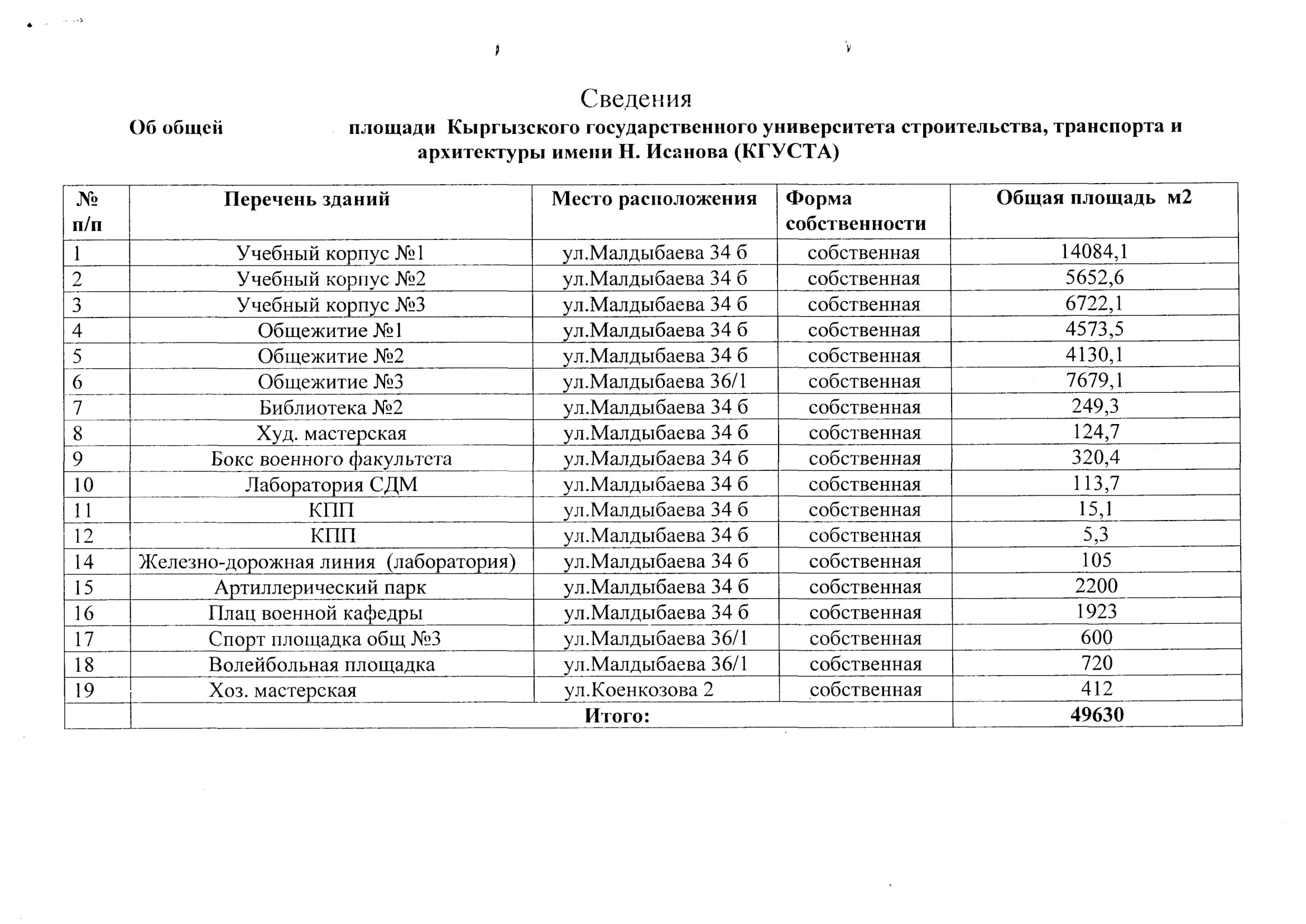 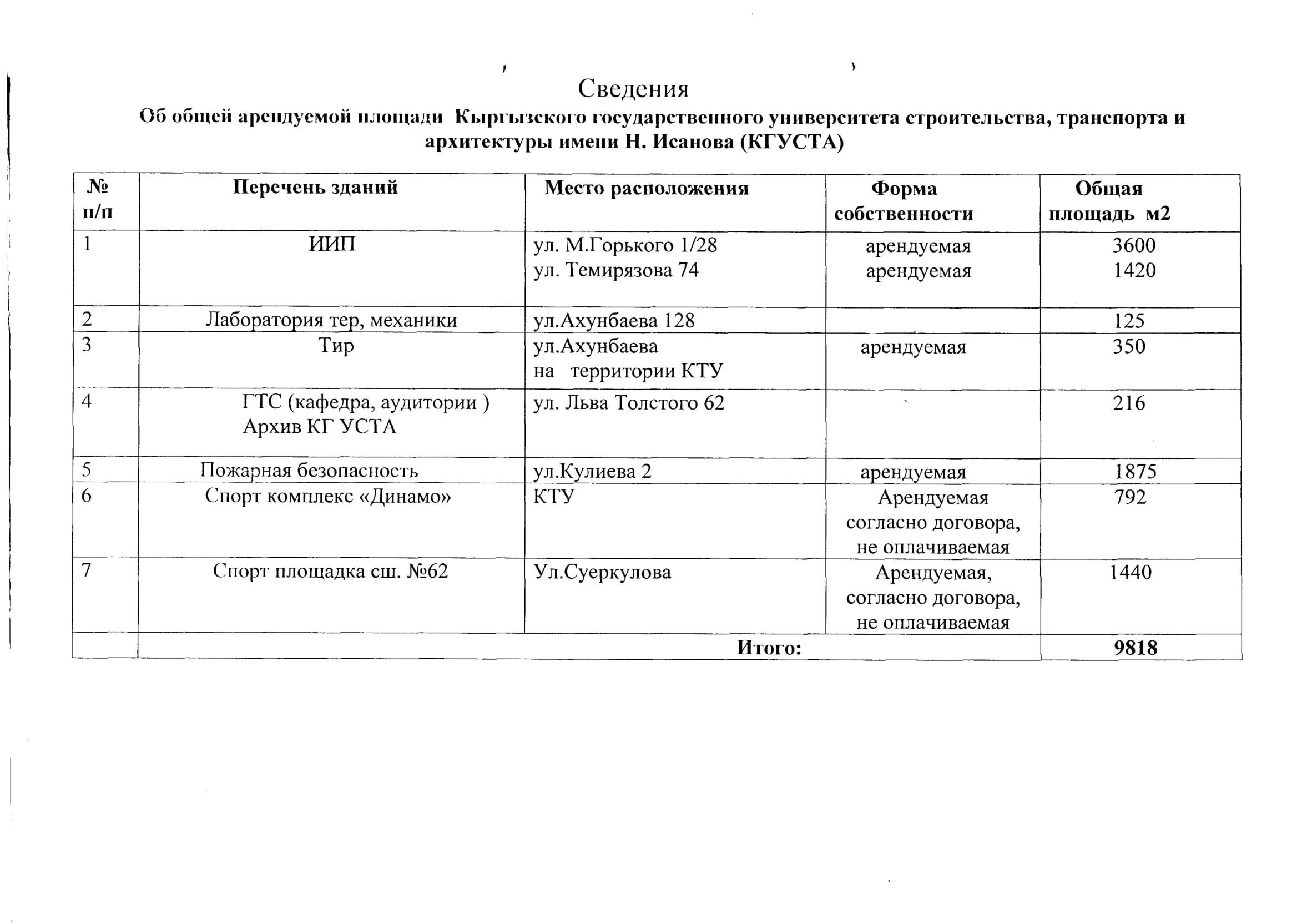 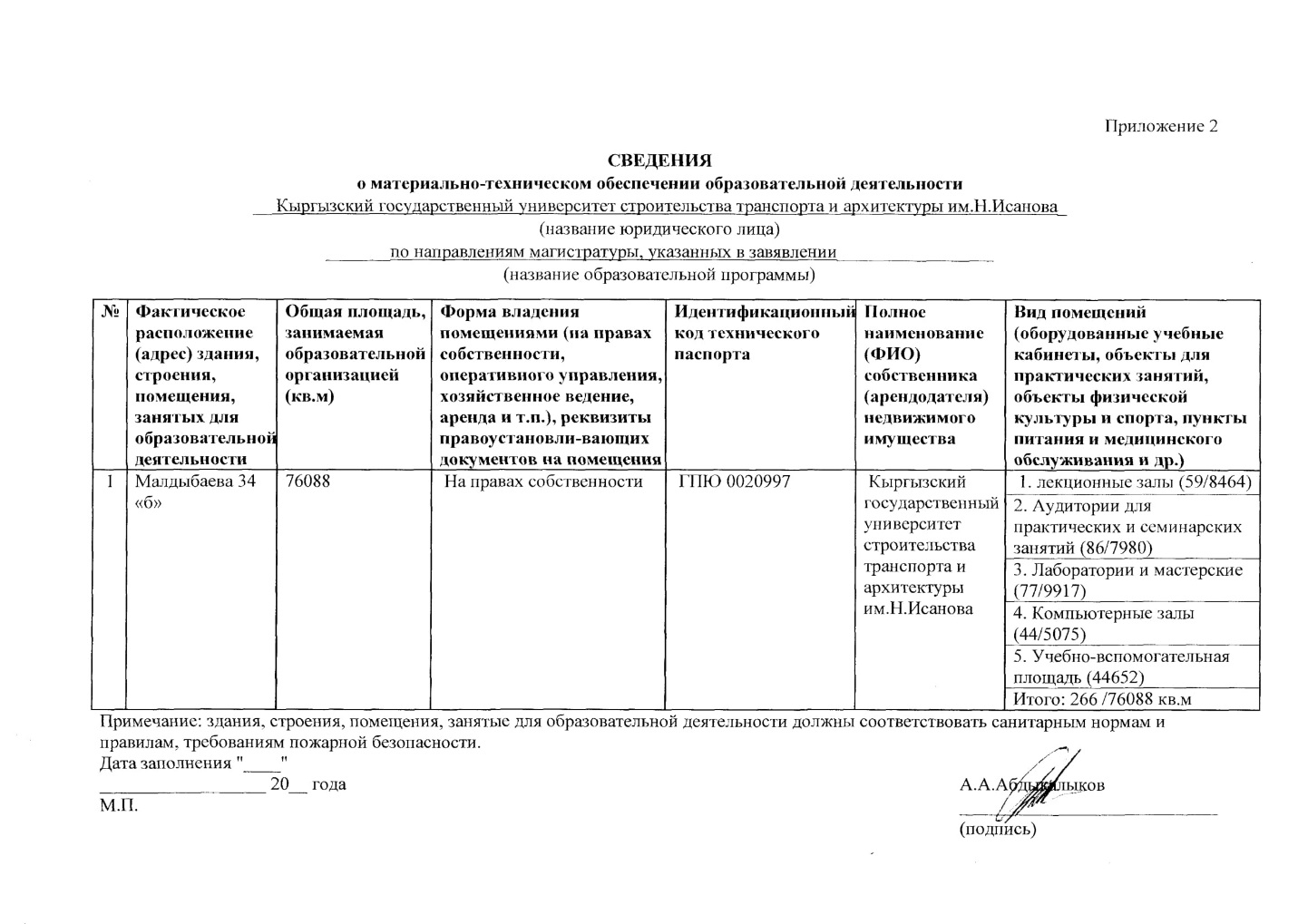 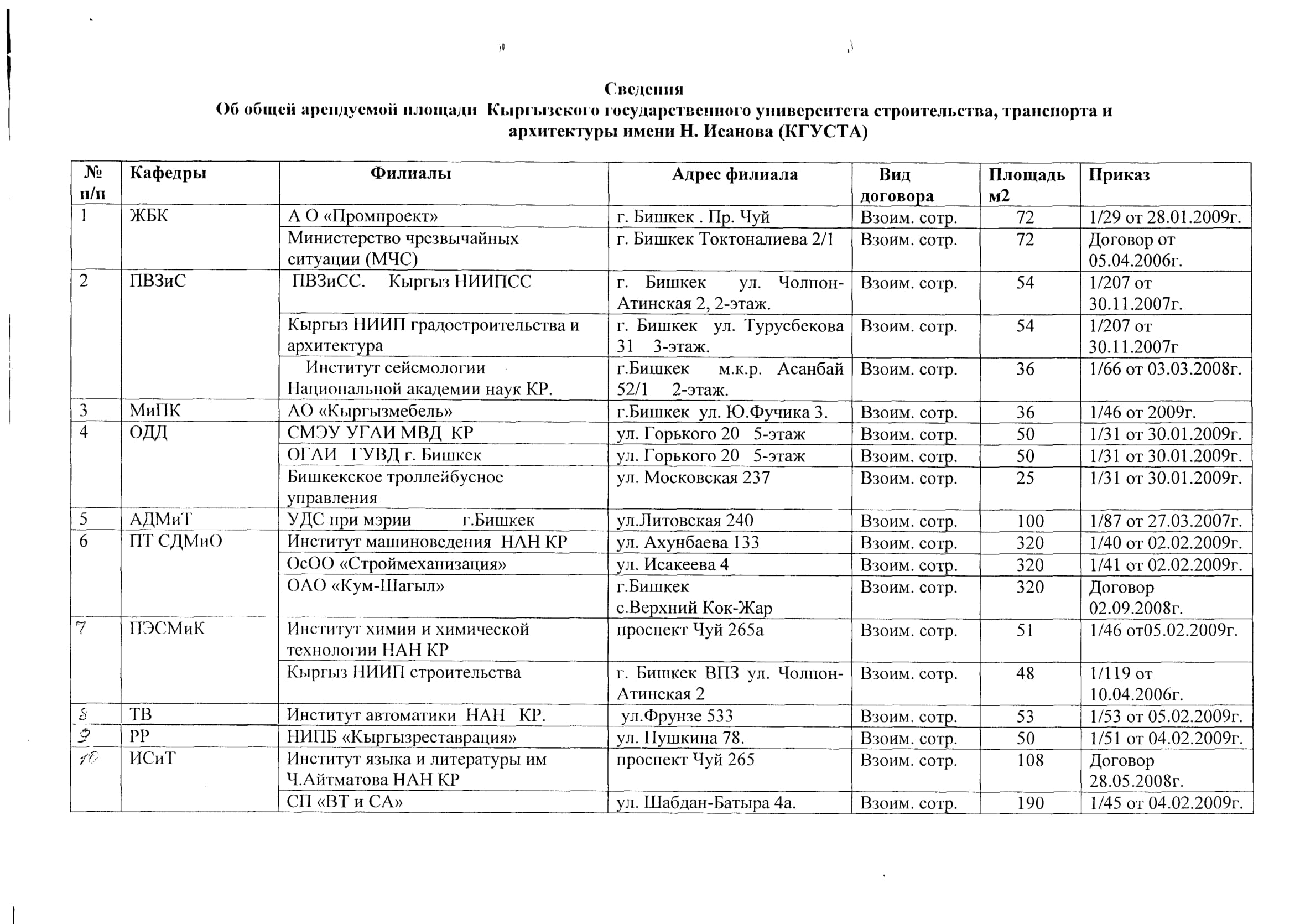 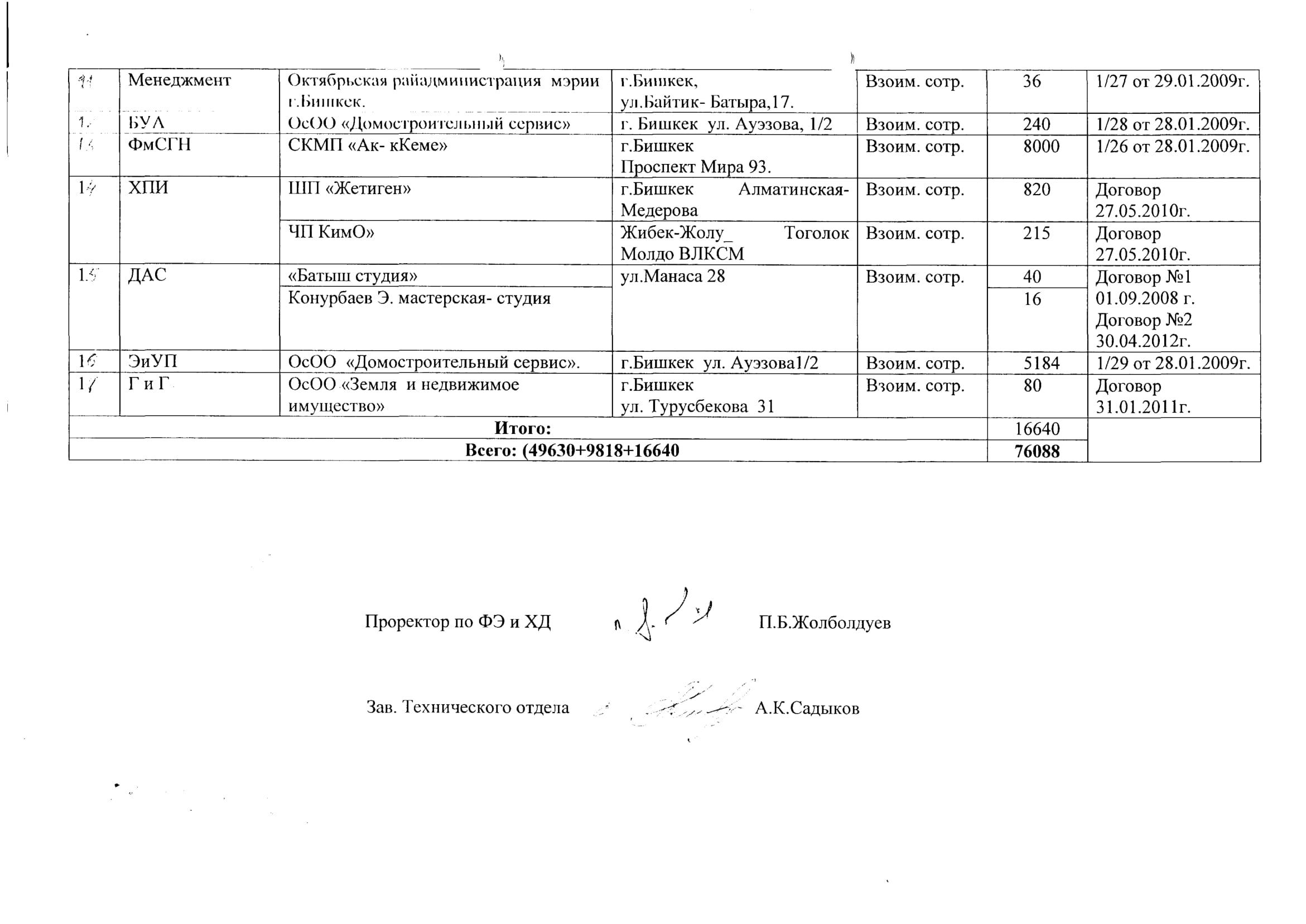 Учебный корпус №1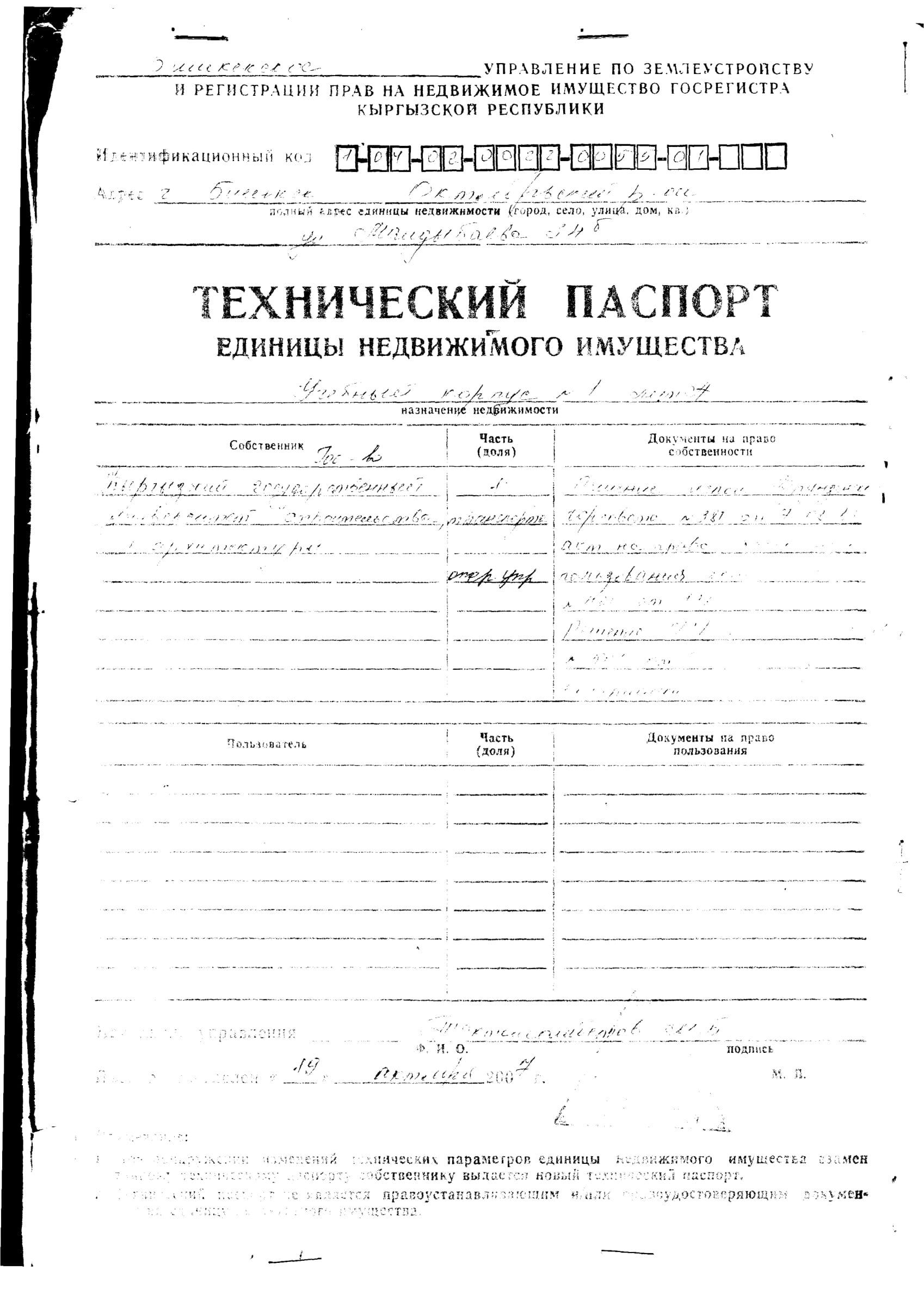 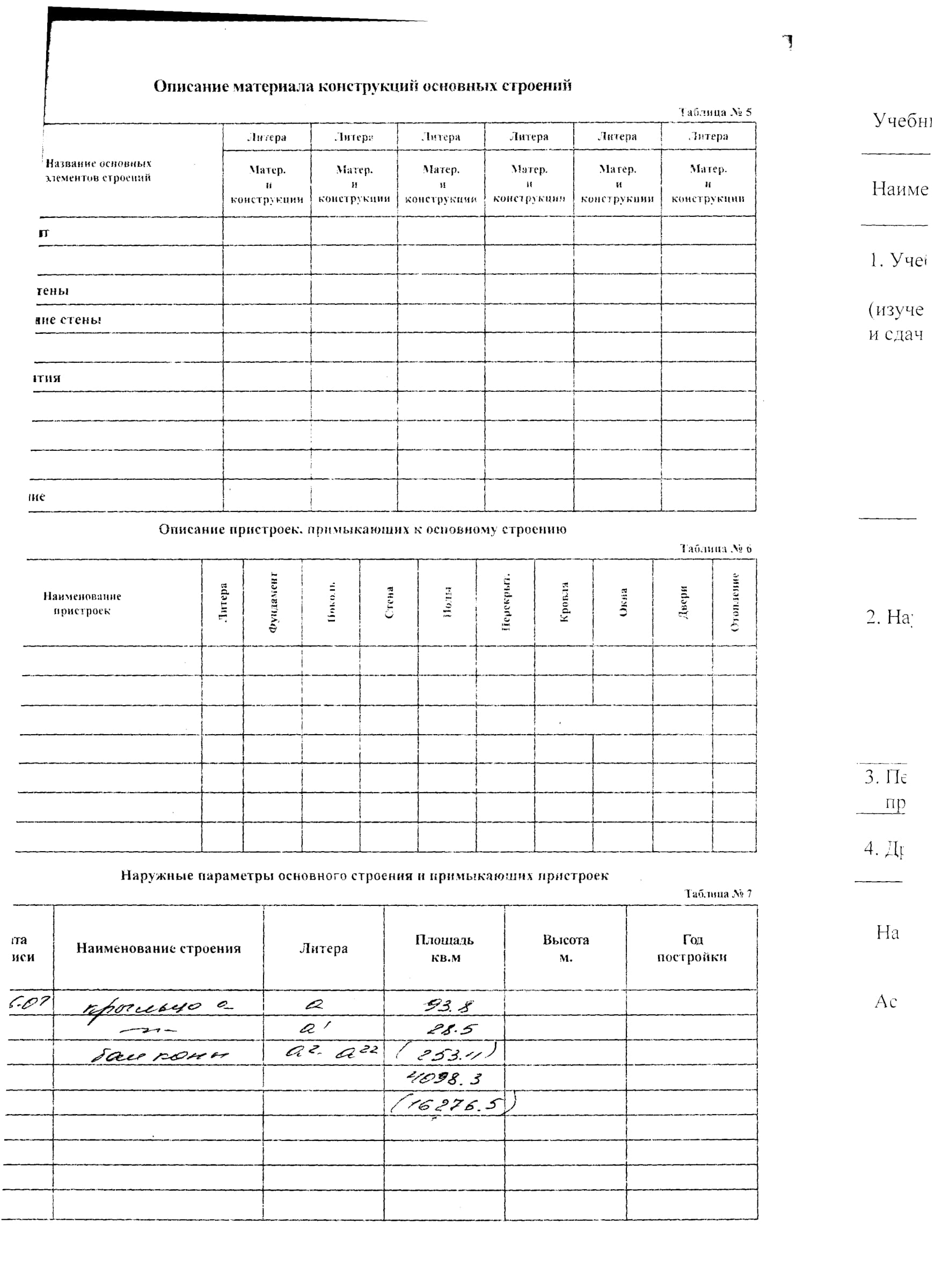 Учебный корпус №2 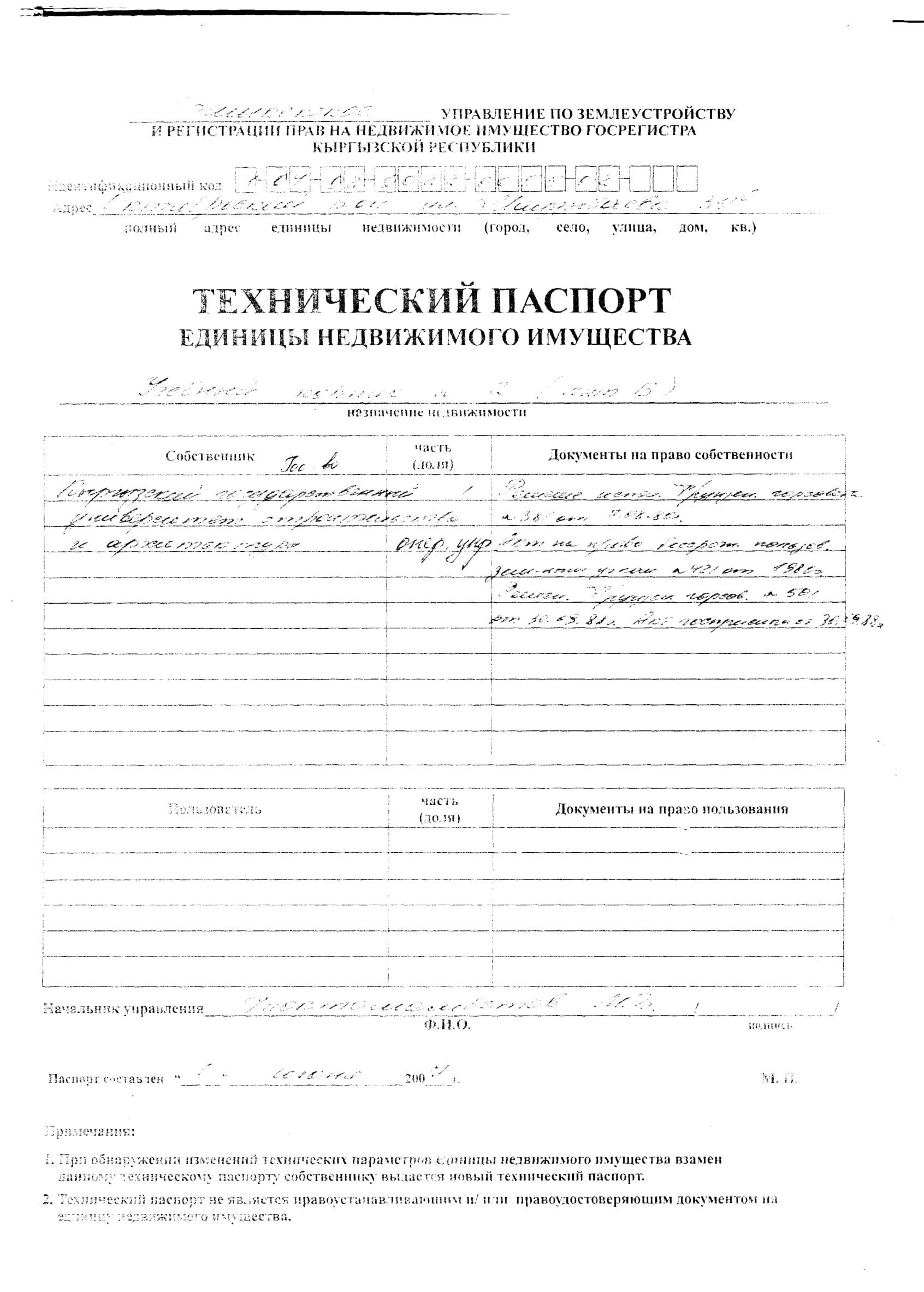 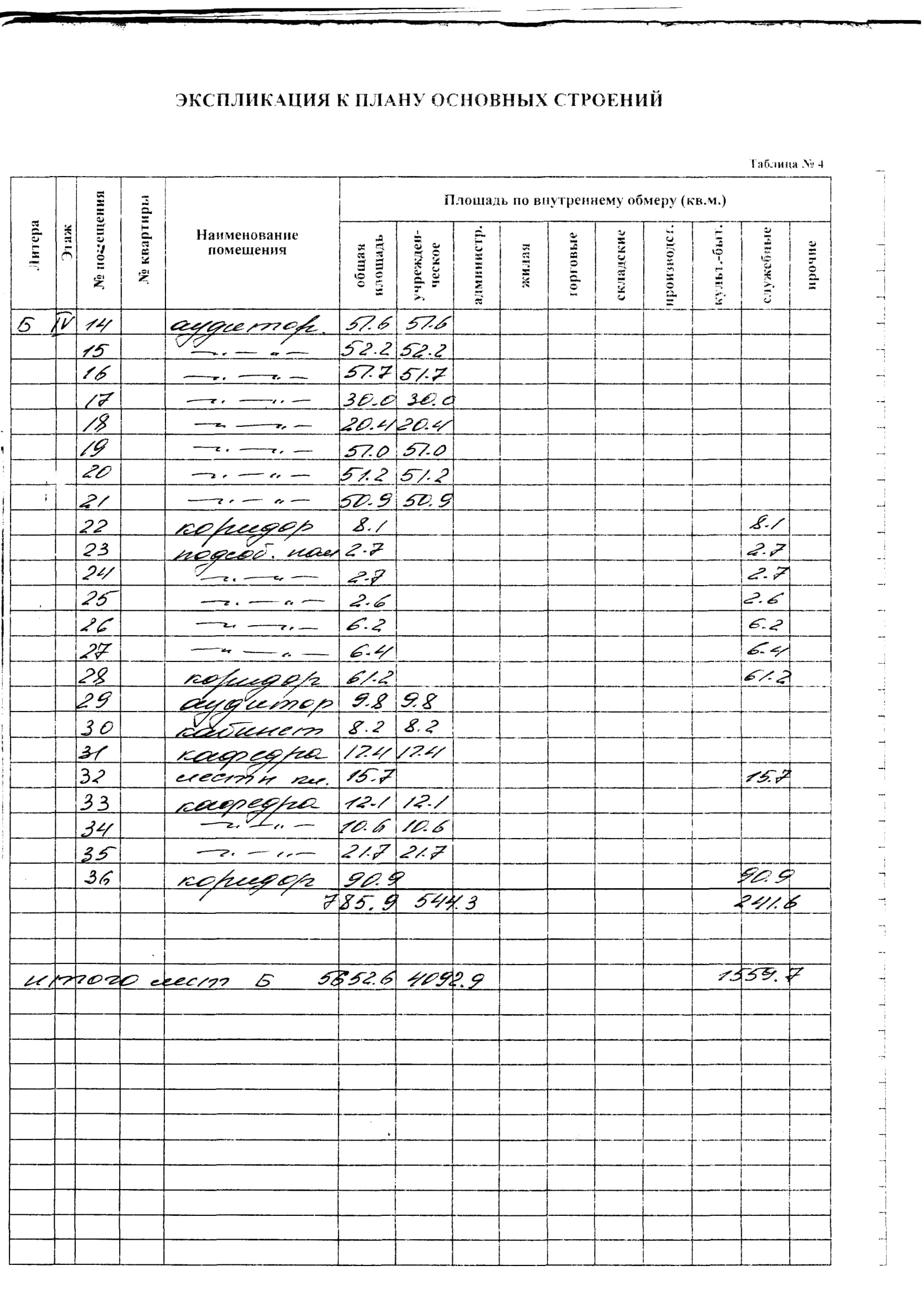 Учебный корпус №3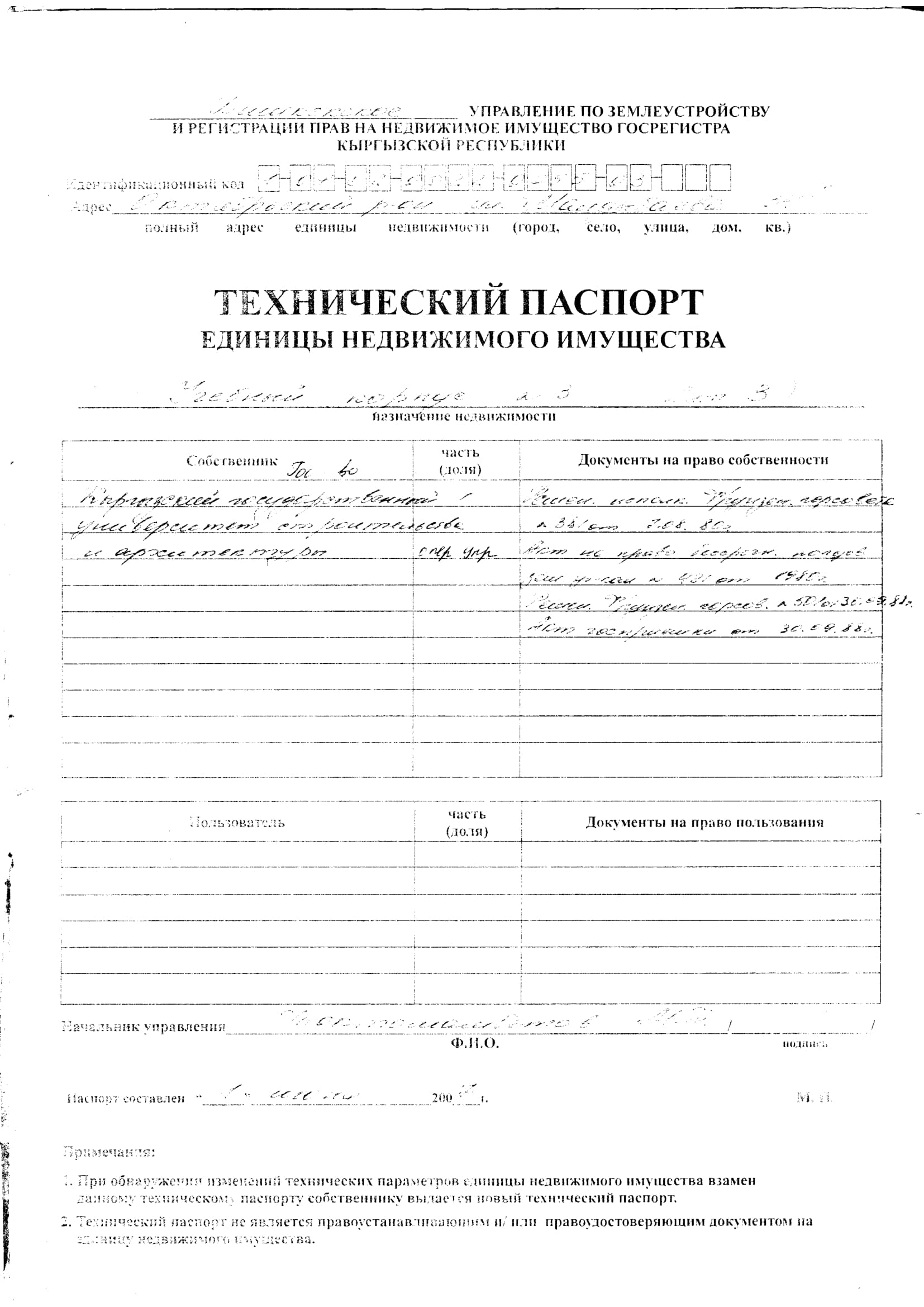 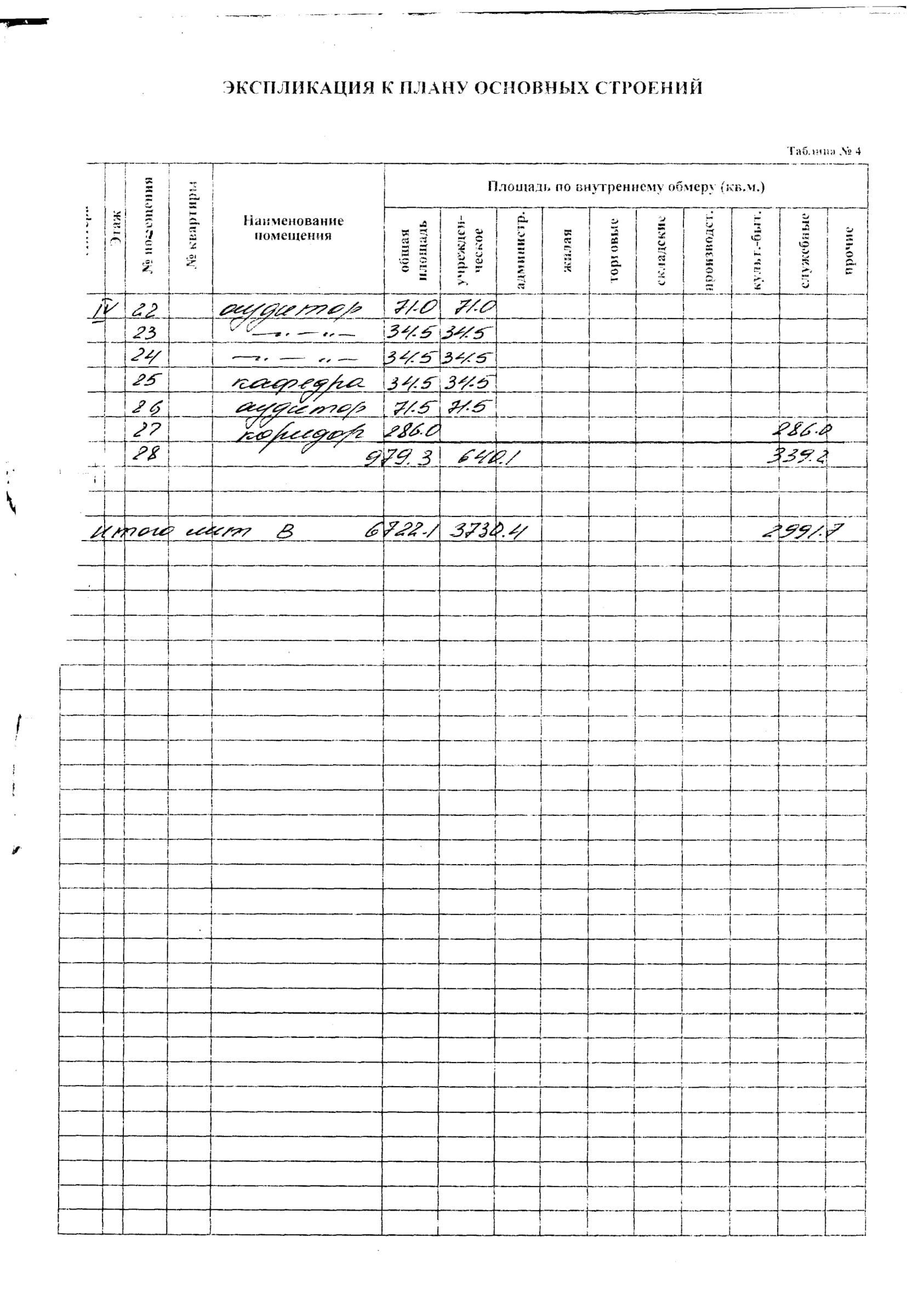 Общежитие 1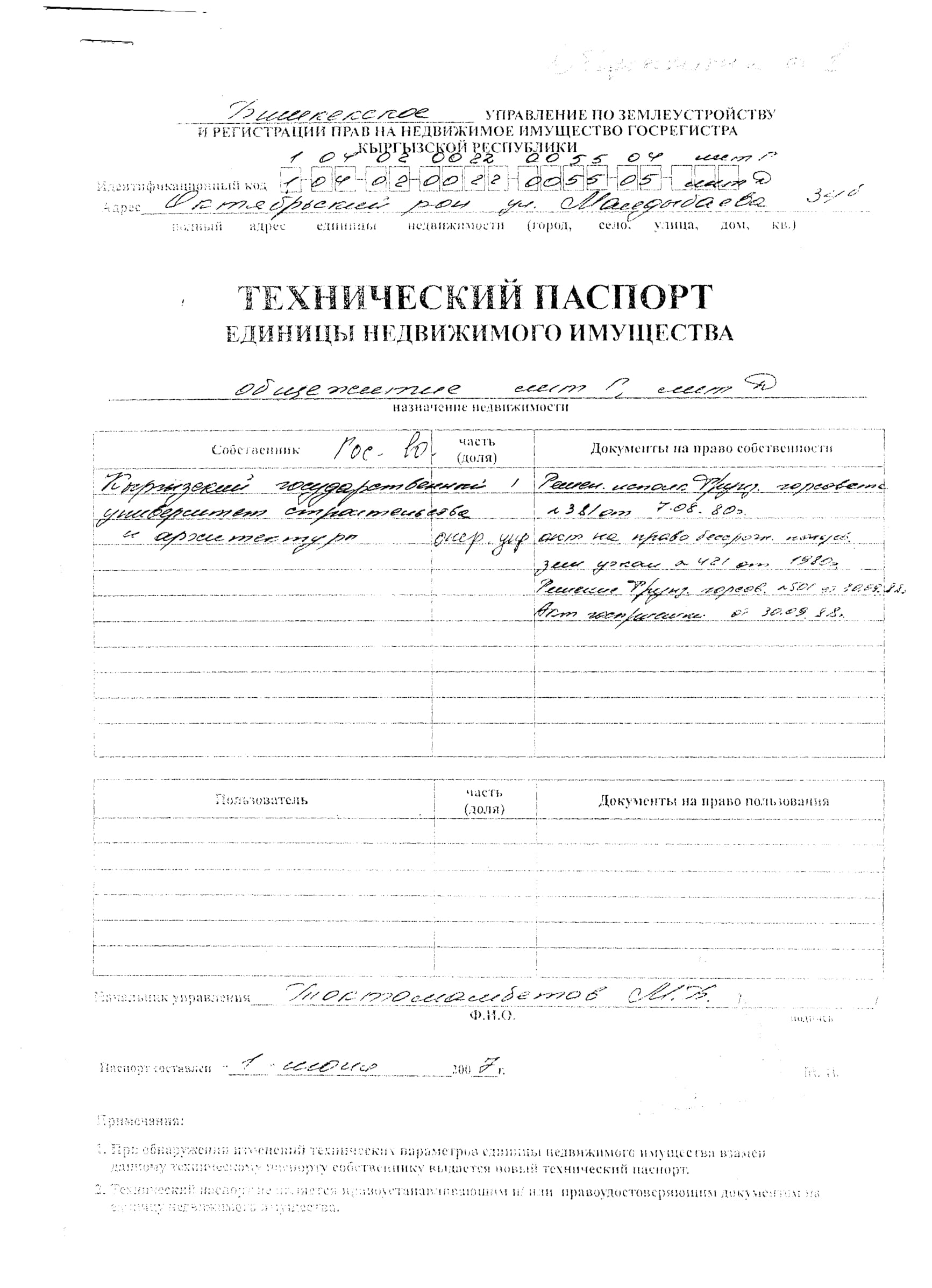 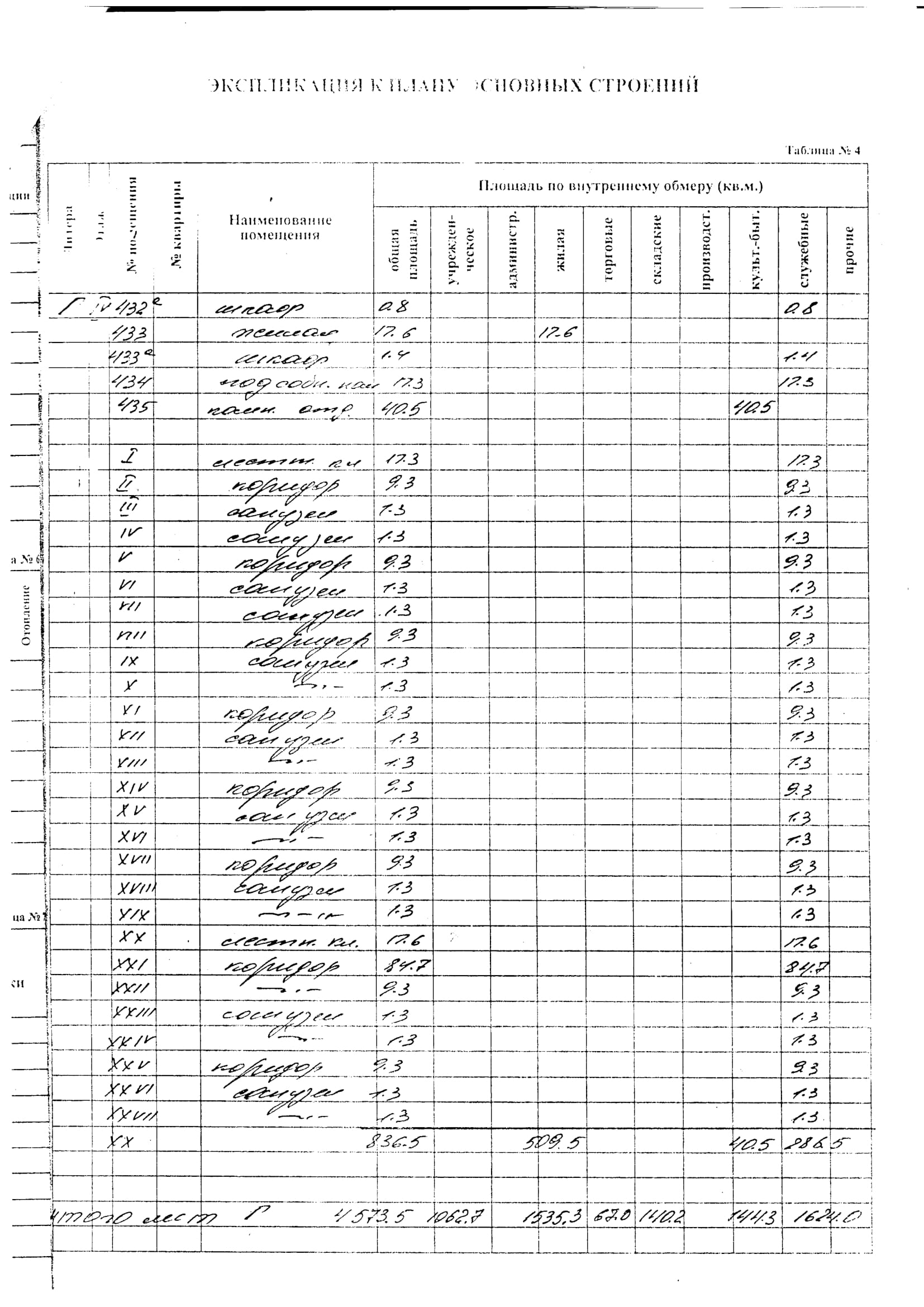 Общежитие 2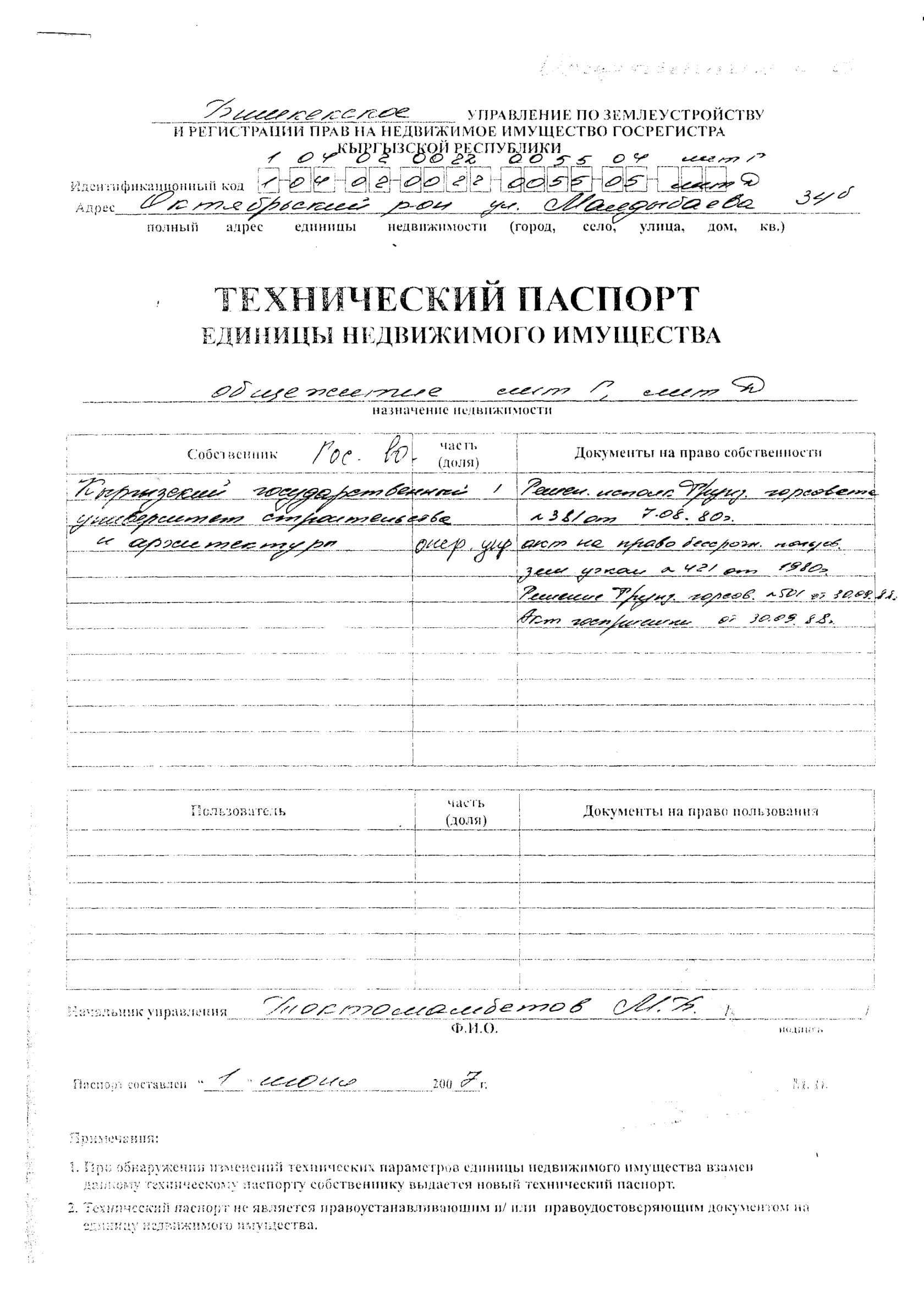 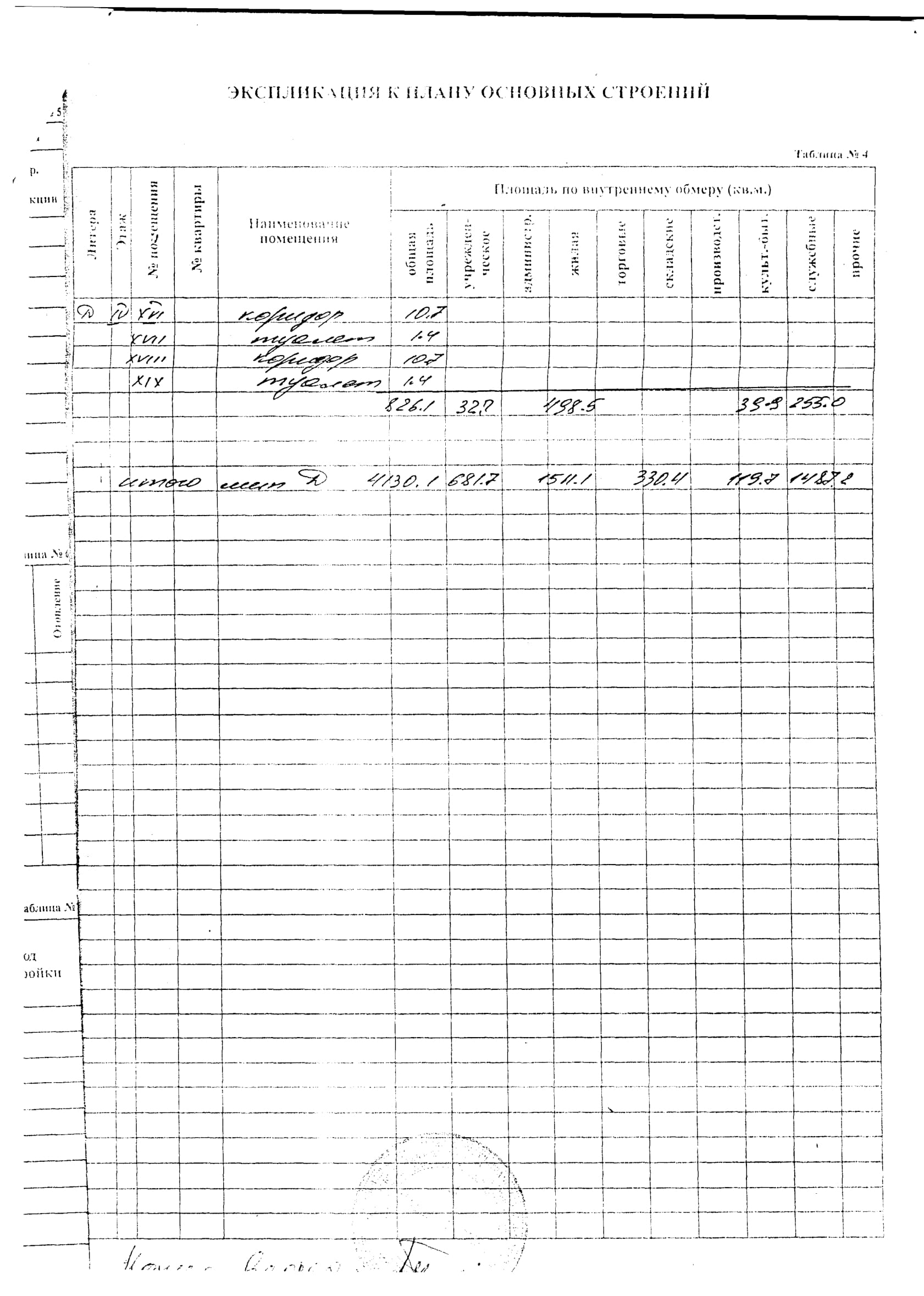 Общежитие 3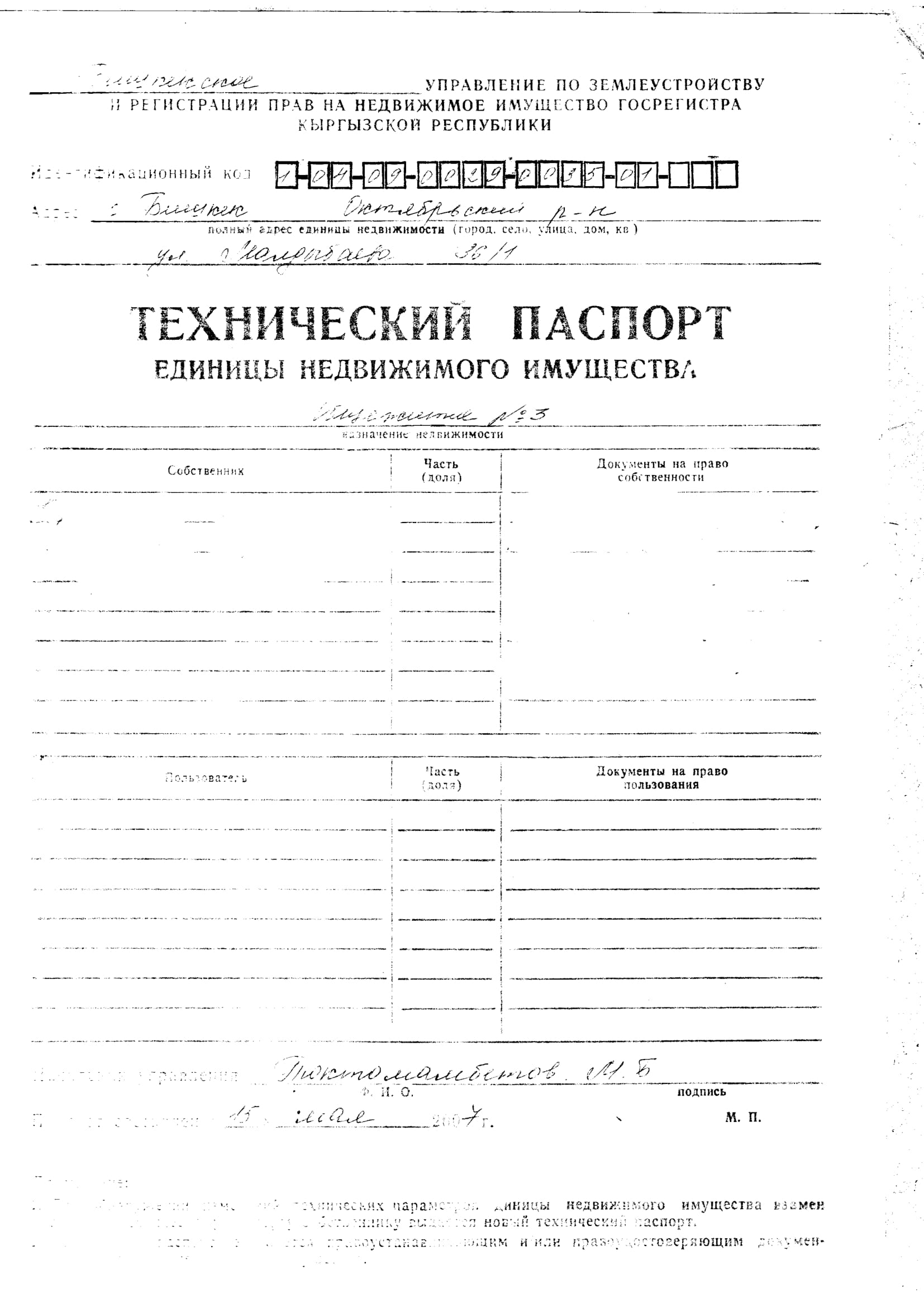 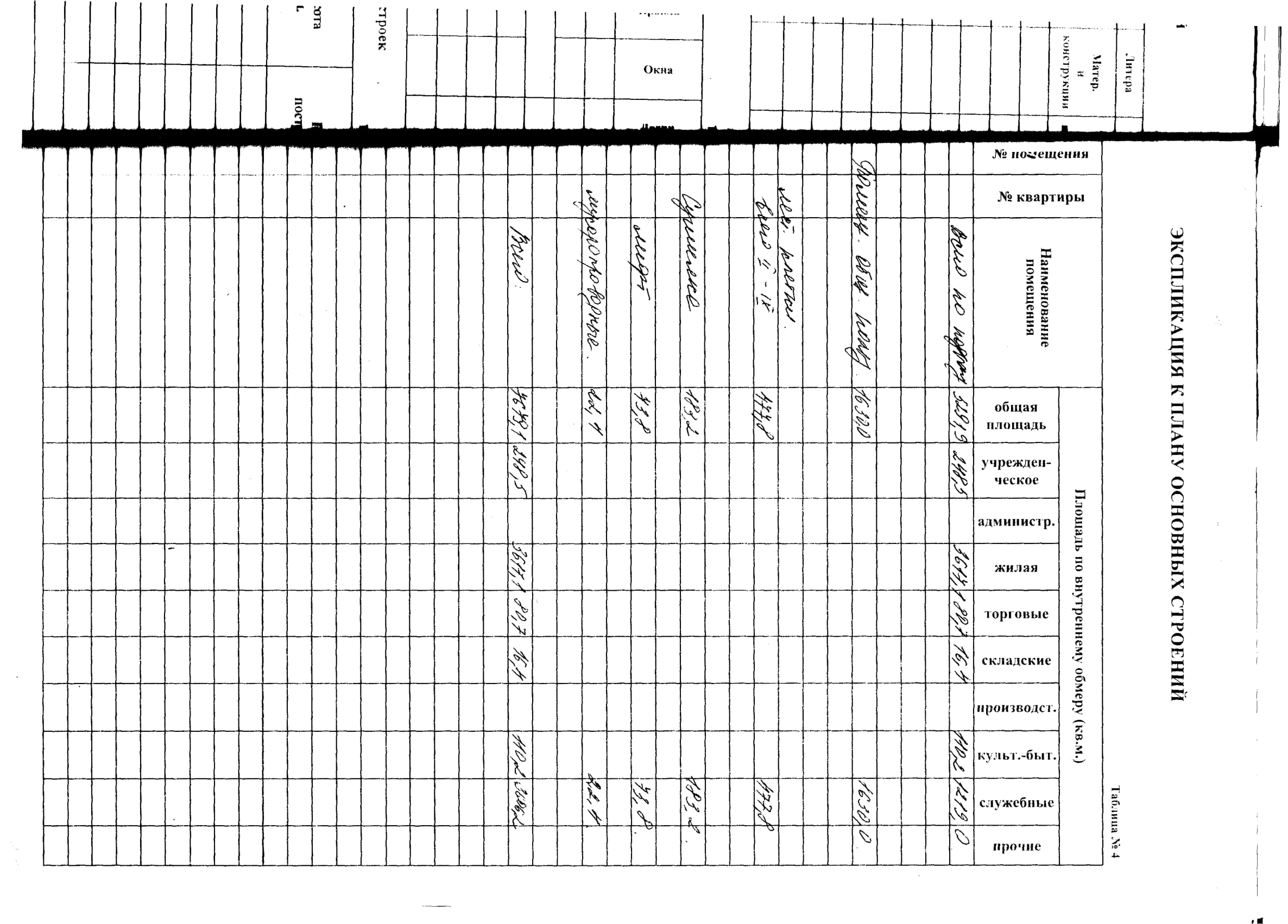 Мастерские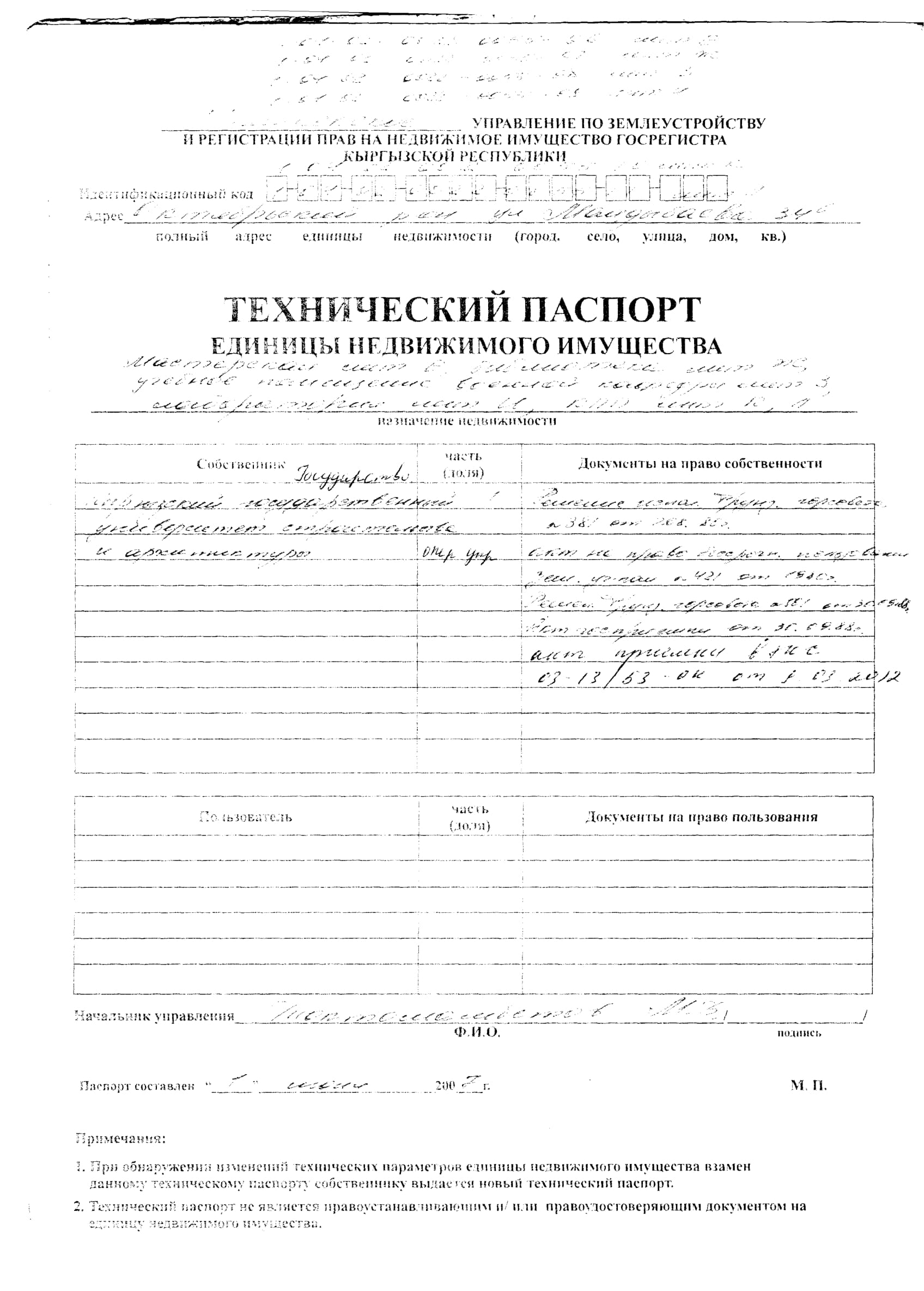 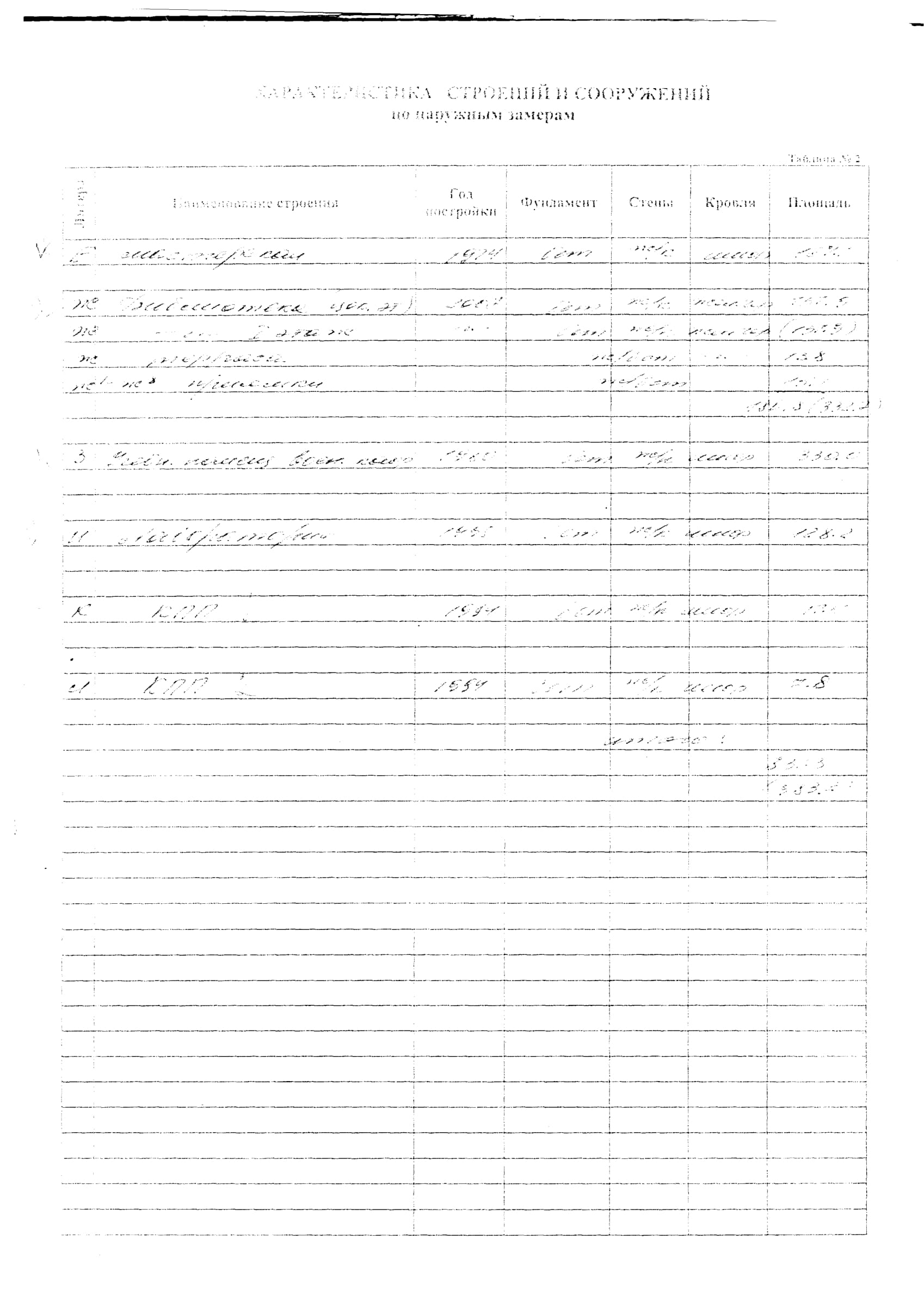 № помещенияНазначение(лекц., практ., лаб., кабинет,  др.)НаименованиеПлощадь, кв.мИИП 2/104ПреподавательскаяКафедра20ИИП 2/211Практические занятияКомпьютерный класс30ИИП 2/213Практические занятияКомпьютерный класс60ИИП 2/203Лекционный классАудитория36ИИП 2/205Лекционный классАудитория36ИИП 2/207Лекционный классАудитория72ИИП 2/210Лекционный классАудитория72ИИП 2/216Лекционный классАудитория36ИИП 2/218Лекционный классАудитория72ИИП 2/223Лекционный классАудитория36ИИП 2/232Лекционный классАудитория72ИТОГО:542